23rd February 2018,Dear Parents\CarersWorld Book Week (26th February – 2nd March)As a school we believe reading is very important within the curriculum and should be a part of the children’s daily life both at school and home.  We have decided to celebrate the love of reading throughout next week. As a school we have arranged for West End in Schools to come into school to work with our pupils on Thursday 1st March and Friday 2nd March 2018. They will use “dance” to promote stories and bring them to life. This will hopefully capture the children’s imagination and inspire them to want to read. The performances for Reception, Year 1, Year 2 and 3F are on Thursday 1st March and this will be followed by performances for 3G, Year 4, Year 5 and Year 6 on Friday 2nd March.  There will be no cost to parents as the school is funding the performances. The stories that they will be performing are: Reception and Year 1 and Y2 – Where the Wild Things areA story about “Max”.  A humorous story about a boy who dresses up in a wolf costume, he becomes a wild thing and makes mischief about the house. This leads to his exasperated mother sending him to bed without any supper. In the confines of his room, Max retreats into his imagination and sails to the land Where the Wild Things Are. Life is very exciting in the land of the Wild Things, especially if you are King. But Max is lonely and there really is no place like home Maurice Sendak's popular novel won the Caldecott Medal in 1964, and continues to be adored by children today.Year 3 and Year 4 - Alice in WonderlandAlice follows the White Rabbit down a hole and finds herself in Wonderland. Faced with a magic cake, a grinning cat and a noisy Queen, Alice doesn't know what will happen next. The beloved classic by Lewis Carroll specially retold for younger children to provide an ideal introduction to the story.Year 5 and Year 6 – The Butterfly LionThe Butterfly Lion by award-winning children's author Michael Morpurgo is a powerful tale that is guaranteed to capture its young readers' hearts. At the centre of the story is a moving friendship between a young boy and an orphaned lion cub, but the novel also raises issues of bullying through the experiences of the present day.The School will also be involved in the following activities:On Monday 26th February the children will participate in school assemblies about “World Book Day” where teachers will share their favourite story with the children. Throughout the week there will be a “Reading Challenge” with a prize at the end for children who complete the most challenges.We will also be having a “Quiz” for the children which we hope the children will enjoy.  On Friday the children will be encouraged to share stories with each other in different classes.Parents are invited to join us in school to share stories with children:Monday 2.45 pm to 3.15 pmTuesday 9.00am to 9.15 amWednesday 9.00am to 9.15amTo celebrate World Book Day which is officially on the 1st March your child will be given a voucher which can be used in most bookshops to either exchange for a free book (specified books) or get £1 off any book or audiobook. World Book Day is an annual celebration of authors, illustrators and reading and is celebrated in more than 100 countries around the world. Evidence suggests that children who read for enjoyment every day not only perform better in reading tests than those who don’t, but also develop a broader vocabulary, increased general knowledge and a better understanding of other cultures. The voucher is valid from the 26th February to 25th March 2018 so you have plenty of time to use it.We do hope that you will join the school in celebrating the joy of reading and encourage your child to read.Yours sincerely,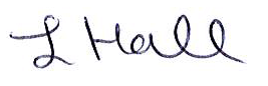 L HallHead TeacherMoorside Community Primary School